Den varme, som hønen varmer sine æg ved,kommer fra Guds Ord Mariæ Bebudelses dagHammel og Voldby kirkerSalmer: 747,217,71,,69,752v.4,8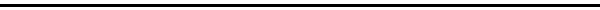 Kære menighedI går jeg cyklede gennem skoven så jeg anemonerne. Hvert eneste år er de bare så smukke, som er det for første gang i vores liv at vi ser dem. Skovbunden forvandlet. Bebudelse, tænkte jeg. Og så lige til Mariæ bebudelses dag. Det er ganske enkelt bebudelse om endnu en sommer. Bebudelse om at verden er skøn trods alt det modbydelige, der også sker i verden. Verden er skøn i sig selv. Gud er til stede i den. Og anemonerne smiler suverænt op fra skovbunden og beder os om at sige som Maria i dagens uendeligt smukke tekst. Vi skal sige: Lad det ske. Let it be, som Beatles sang for mange år siden. Lad sommeren komme. Og det betyder, at vi skal være virkeligt opmærksomme denne sommer. Vi skal være virkeligt til stede. Anemonerne siger til os, at vi ikke må overse noget som helst. Hverken deres skønhed eller den kommende sommers, som vi skal opleve med vores nærmeste. Gud og anemonerne svarer vi bedst med glæde og engagement.Lægger vi mærke til alt omkring os og ser dem med troens øjne, så er der bebudelse i mange ting. Forfatteren Inger Christensen skriver om det i et af sine digte. Det er meget enkelt og må være skrevet på en af forårets solfyldte dage:Jeg ser de lette skyerJeg ser den lette solJeg ser hvor let de tegnerEt endeløst forløbSom om de føler tillidTil mig der står på jordenSom om de ved at jegEr deres ordDigtet fortæller om et ganske almindeligt lille menneske som hver af os, der står her et sted på jorden og mærker, hvordan vi er i sammenhæng med en endnu større verden og at vi har en opgave. De lette skyer, den lette sol, bliver til et digt, fordi vi skal give livet ord. Naturen omkring os er ikke tom. Den er vores omgivelse og ophav, som vi skal tolke med vore ord. Den er skabt af Gud. Men det er ikke naturromantik, Inger Christensen digter om. Det er den opgave, vi har som kristne mennesker, at vi som Adam og Eva i Edens have får besked af livets skaber og giver om at give alting ord og om at sige ja til livet og ja til den velsignelse, som Gud har lagt ind i det skabte liv.Kære menighedNu sidder I måske og tænker, hvad er det for noget med Gud i naturen? Er præsten ikke lidt på afveje. Nej, men det er noget vi ikke lægger så meget vægt på nu om dage, men i oldkirken gjorde man og Martin Luther gjorde det også. Det er ham jeg lige har læst. Nu skal I høre, hvad han blandt andet kan finde på at skrive om, hvordan ordet er til stede i naturen. Det er et langt citat, så lyt nu godt efter:”Hønen lægger et æg og holder det varmt, indtil en levende krop bliver til i ægget. Filosofferne angiver nu dets årsag, at det sker gennem solens og mavens virksomhed og kraft. Det er jeg med på. Men teologerne siger mere passende, at det sker gennem Ordets virksomhed og kraft, ligesom det siges her [1 Mos 1,22]: ’Han velsignede dem og sagde: Bliv frugtbare og mangfoldige’. Dette Ord er nemlig nærværende i selve hønens krop og i alle andre levende væsner. Den varme, som hønen varmer sine æg ved, kommer fra Guds Ord, så uden Ordet ville varmen være nytteløs og uden virkekraft [...] Hvad Moses kalder velsignelse, kalder filosofferne frugtbarhed.”Kære menighedDet er da morsomt og det er meget enkelt. Der er bestemt ikke noget modsætningsforhold mellem naturvidenskaben, filosofferne og teologerne. De har bare forskellige sprog. Som et troende menneske har vi mulighed for at se en hilsen fra Gud i anemonerne og i de æg, som hønen varmer takket været ordet, som begyndte det hele.I kender alle ordene fra Johannesevangeliet: I begyndelsen var Ordet, og Ordet var hos Gud, og Ordet var Gud. Han var i begyndelsen hos Gud. Alt blev til ved ham, og uden ham blev intet til af det, som er. I ham var liv, og livet var menneskers lys. Og lyset skinner i mørket, og mørket greb det ikke.Og Ordet blev kød og tog bolig iblandt os, og vi så hans herlighed, en herlighed, som den Enbårne har den fra Faderen, fuld af nåde og sandhed.Martin Luther deler oldkirkens tanke om, at Gud fra begyndelsen og altid har været både Faderen og Sønnen og Helligånden. Jesus har eksisteret altid som Guds velsignelse til livet, så det kunne blive frugtbart og godt. Hele Bibelen fortæller at Gud fra begyndelsen har været fuld af velsignelse for sin skabning. Ja selv ordet har været med i den varme, som hønen varmer æggene ved.Luther siger, at vi som kristne må have lov at tolke naturen omkring os som Guds velsignelse til os og som Guds kald til os. Vi får som Maria i dagens tekst et kald til at leve det menneskeliv, der foreligger, elske det, give sig selv til det og være til stedet så meget som muligt. Engang i mellem handler det om at lægge bekymringerne og mobiltelefonen væk og i stedet lægge mærke til anemonerne. Og Guds stemme i det alt sammen.I den daglige opdragelse ved Helligånden kan den kristne lære at se Guds værk som Guds ord, siger Luther og føjer til:»Vort hjem, vores gård, mark, have og alt andet er fuld af Bibel, hvor Gud ikke bare prædiker om sine underfulde gerninger, men også banker på vore øjne, berører vore sanser og lyser os lige ind i hjertet«.Det er et vidunderligt citat at Luther. Han var en tosset fyr på mange måder, men han var også hjertevarm. Det her citat er fra en af hans bordtaler. Han har stået efter den gode middag og den gode Wittenbergske øl og se, at der var velsignelse i rummet og så har han sat ord på det. Han elskede hverdagen og troede helt enkelt på, at det er der vi møder bebudelsen og kaldet, som vi må svare tilbage på.Jeg havde den glæde at være præst i Spanien i otte år i den danske kirke vest for Málaga, i Margrethekirken. Og der forstod jeg, at ét sted har den kirke, vi var omgivet af i Spanien, den katolske kirke, forstået noget, som vi ikke helt har forstået. De værdsætter i langt højere grad Maria, gudsmoderen, den unge pige, som blev med barn og som svarede Gud og sagde: Let it be. Hver morgen i de år, jeg var præst i Spanien, gik jeg tur på Paseoen for at sige godmorgen til englen Rafael i Los Boliches, da kom jeg undervejs forbi Maria del Carmen Maritimo, skabt i vidunderlig smuk grøn keramik, tænker jeg, selvom det nok kun er bemalet gips. Hver dag er der især kvinder, som sætter blomster, beder og slår korstegn. Det samme gjorde jeg. Jeg er ikke katolik, men tanken om, at Gud kommer til jorden gennem en ung pige, som hedder Maria, er mere end smuk. Der er noget i det, som får mig til at tænke på, at Gud altså kommer via et ganske almindeligt menneske. At livet bliver helligt gennem mennesker.Og jeg tror, at mennesker i Spanien måske ubevidst fastholder dogmet om gudsmoderen i så høj grad, fordi det fortæller dem, at gudsriget starter i dagligdagen, i den hverdag, hvor vi er sammen om at arbejde og om at være mennesker for hinanden. Gudsriget begynder med, at Gud vil os, at han satser på vores hjælp, som almindelige mennesker, der tager ansvar for hinanden.Det blev begyndelsen til kristendommen. Kristendom er for mig en måde at forholde sig på i verden. Det er at stille sig åben, det er at blive et ord, for alt som er. Gud lader sig føde i hver en ung pige og i hver en ung dreng. Det er det, der er sagen i kristendommen. Vi har fået et helligt kald. Vi skal være Guds medhjælpere. Guds udsendinge. Det er os, der fra nu af skal sætte ord på alting. Amen